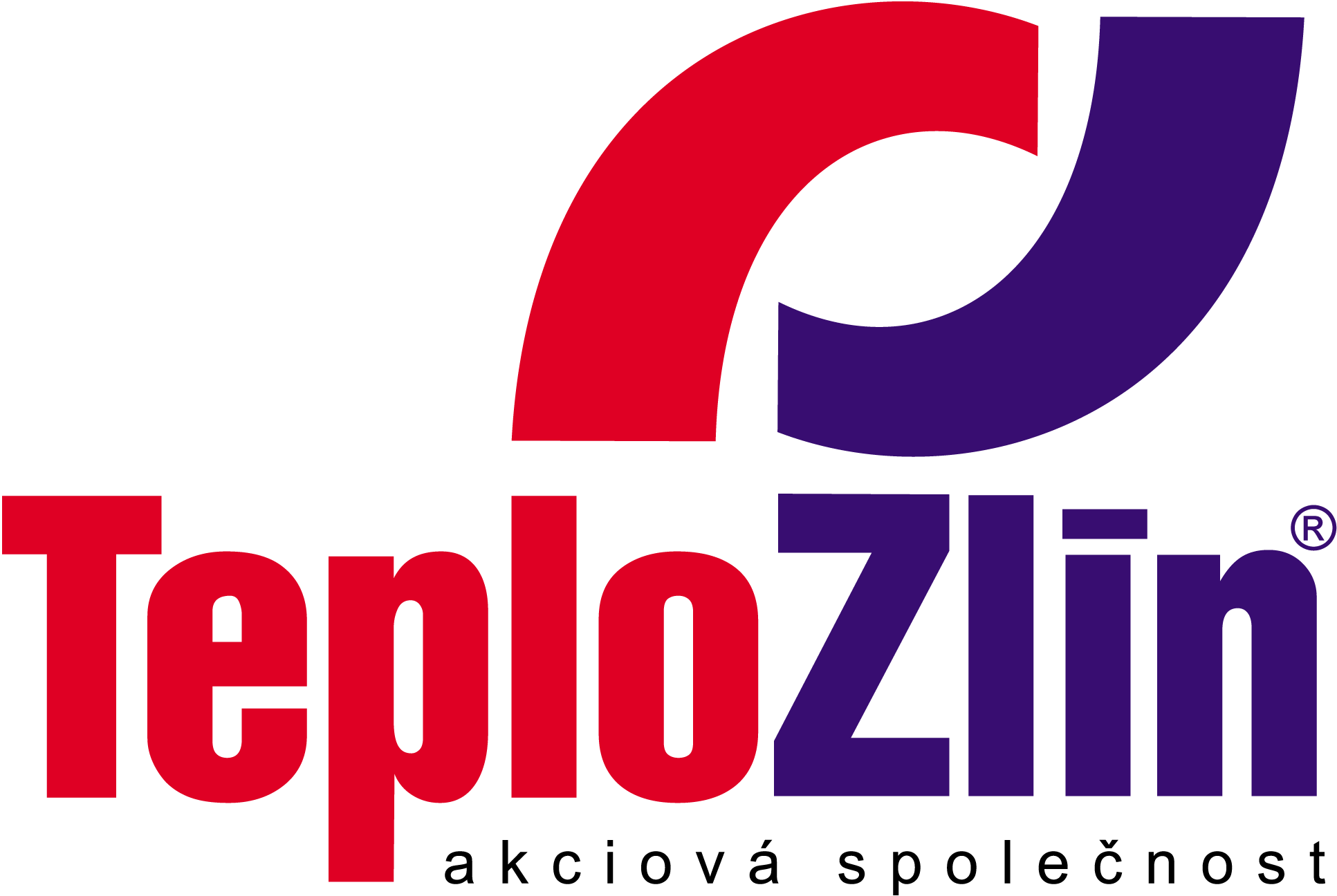 OBJEDNÁVKA SLUŽEB    č. 35/18/IT/201	Vyřizuje:	Matějka Milan / 577 044 642Objednatel:	Teplo Zlín, a.s., sídlem Družstevní 4651, 760 05 Zlín • IČ: 253 21 226 • DIČ: CZ25321226 • Telefon: +420 577 044 611	zapsaná v obchodním rejstříku vedeném Krajským soudem v Brně sp. zn. B 2201	e-mail: info@teplozlin.cz • www.teplozlin.cz • Bankovní spojení: KB Zlín, č.ú. 19-8034740257/0100Objednáváme u Vás dodání tohoto zboží:	2ks zálohovací zařízení Synology RS818+ Rack Station					8ks WD RED NAS WD30EFRX 4TB SATA / 600					1ks Veeam Backup Essentials Standard 2 socket bundle					2ks Win Svr STD Core 2016 16Lic OLP NL CoreLic					5ks WinRmtDsktpSrvcsCAL 2016 OLP NL UsrCALNavrhovaná cena:	do 160.000,- Kč bez DPH Platební podmínky:	fakturace po provedení díla, splatnost faktury 21 dnůDoba plnění:	Způsob předání:	Místo plnění:	Družstevní 4651, ZlínDalší podmínky:	Přílohy:	Smlouva bude uzavřena okamžikem doručení potvrzení této objednávky. Potvrzení objednávky s výhradami, dodatky, nebo jinými změnami je odmítnutím nabídky a je novou nabídkou. K faktuře je dodavatel povinen přiložit kopii potvrzené objednávky, jinak mu bude faktura vrácena k doplnění. Faktury vystavené v elektronické podobě budou akceptovány pouze v případě jejich zaslání na adresu fakturace@teplozlin.cz.Objednatel patří mezi osoby povinné ke zveřejnění smluv dle ustanovení § 2 zákona č. 340/2015 Sb. Potvrzením objednávky vyslovuje dodavatel souhlas se zveřejněním všech údajů o uzavřené smlouvě, včetně osobních údajů v registru smluv a to za účelem jejich zveřejnění v registru smluv na dobu neurčitou. Uveřejnění uzavřené smlouvy v registru smluv provede objednatel v zákonné lhůtě po uzavření smlouvy.Ve Zlíně dne 28. 5. 2018	Za objednatele:	 ..........................................	Ing. Pavel Mačák	 ředitel společnosti________________________________________________________________________________________________POTVRZENÍ OBJEDNÁVKY:V plném rozsahu potvrzuji tuto objednávku č. 35/18/IT/201 společnosti Teplo Zlín, a.s. a souhlasím s podmínkami uvedenými v objednávce včetně zveřejnění všech údajů (včetně údajů osobních) z této objednávky za účelem jejich zveřejnění v registru smluv. 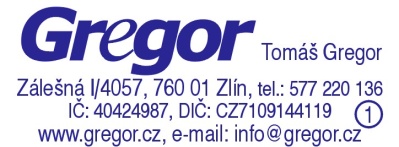 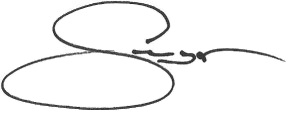 Datum: 28. 5. 2018Firma: Tomáš Gregor, Zálešná I. 4057  	..........................................Jméno, funkce: p. Tomáš Gregor - jednatel	podpis